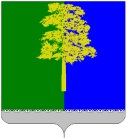 Муниципальное образование Кондинский районХанты-Мансийского автономного округа - ЮгрыМуниципальное казённое образовательное учреждение дополнительного образования ЦЕНТР  ДОПОЛНИТЕЛЬНОГО  ОБРАЗОВАНИЯ  ПРИКАЗот «__»   мая  2017 года                                                                                             № ___пгт. МеждуреченскийОб утверждении формы договораНа основании Постановления Правительства РФ от 15.08.2013г. №207 «Об утверждении Правил оказания платных образовательных услуг» и приказа Минобрнауки России от 25.10.2013г. №1185 «Об утверждении примерной формы договора об образовании на обучение по дополнительным образовательным программам», Положения «О порядке оказания платных услуг» в муниципальном казенном образовательном учреждении дополнительного образования «Центр дополнительного образования» приказываю:1.Утвердить форму договора об оказании платных услуг в МКОУ ДО «Центр дополнительного образования» (приложение 1).2.Педагогам дополнительного образования при организации платных услуг руководствоваться в своей деятельности настоящим приказом и действующим законодательством.3.Документоведу Т.С.Втюриной ознакомить ответственных лиц под роспись.4.Контроль данного приказа оставляю за собой.Директор МКОУ ДО«Центр дополнительного образования»                                                                   А.Г.СудневаВ дело № 01-09Приложение 1к приказу от _______ 2017г. №___Договор об оказании платных услуг вМКОУ ДО «Центр дополнительного образования»МКОУ ДО «Центр дополнительного образования»  	                  «____»______________20___г.                     (место заключения договора)                                                                                   (дата заключения договора)     Муниципальное казенное образовательное учреждение дополнительного образования ___                                                 «Центр дополнительного образования»___ ________________,(полное наименование организации, осуществляющей образовательную деятельность)осуществляющее образовательную деятельность (далее – Учреждение) на основании лицензии от 02.03.2017г. №2864 (рег.№ 0002111, серия 86ЛО1)  выданной Службой по контролю и надзору в сфере образования Ханты-Мансийского автономного округа – Югры, именуемое в дальнейшем «Исполнитель», в лице директора Судневой Анастасии Геннадьевны, действующего на основании Устава Исполнителя (от 21.07.2016г.), с одной стороны, и__________________________________ ______________________________________________________________________________,(Ф.И.О. законного представителя несовершеннолетнего лица, зачисляемого на обучение1 /Ф.И.О. лица, зачисляемого на обучение2/наименование организации с указанием должности, Ф.И.О. лица, действующего от имени организации, документов подтверждающих полномочия указанного лица3)именуемый в дальнейшем «Заказчик», действующий в интересах несовершеннолетнего_________________________________________________________________________________________,(Ф.И.О. лица, зачисляемого на обучение)именуемый в дальнейшем «Обучающийся»4 / и __________________________________________,								(Ф.И.О. лица, зачисляемого на обучение)Именуемый в дальнейшем «Обучающийся»5 (не нужное вычеркнуть), совместно именуемые Стороны, заключили настоящий Договор о нижеследующем:1.Предмет договора1.1.Исполнитель обязуется предоставить услугу, а Заказчик/Обучающийся (ненужное вычеркнуть) обязуется оплатить услугу по предоставлению _________________________________________________________________________________________________________________________.(наименование дополнительной образовательной программы, форма обучения, вид, уровень/направленность программы (часть образовательной программы определённого уровня, вида и/или направленности/досуговой услуги)1.2.Срок освоения образовательной программы на момент подписания Договора составляет___________________________.2.Права Исполнителя, Заказчика и Обучающегося2.1.Исполнитель вправе:2.1.1.Самостоятельно осуществлять образовательный процесс, устанавливать системы оценок, формы и методы обучения.2.1.2.Применять к Обучающемуся меры поощрения и меры дисциплинарного взыскания в соответствии с законодательством РФ, учредительными документами и локальными актами Исполнителя, настоящим Договором.2.2.Заказчик/Обучающийся вправе:2.2.1.Получать информацию от Исполнителя по вопросам организации и обеспечения надлежащего предоставления услуг, предусмотренных разделом 1 настоящего Договора.2.2.2.Обращаться к исполнителю по вопросам, касающимся образовательного процесса.______________________________________________________________________________1 заполняется в случае, если на момент заключения договора лицо, зачисляемое на обучение, не достигло четырнадцатилетнего возраста.2 заполняется в случае, если Заказчиком по договору является гражданин, достигший возраста четырнадцати лет, который самостоятельно оплачивает свое обучение, с таким лицом заключается двусторонний договор. Соответственно положения договора, касающиеся прав, обязанностей и ответственности Заказчика, будут применяться к Обучающемуся. В соответствии с п.1ст.26 ГК РФ несовершеннолетние в возрасте от 14 до 18 лет совершают сделки с письменного согласия своих законных представителей – родителей, усыновителей или попечителя.3 заполняется в случае, если Заказчик является юридическим лицом.4 заполняется в отношении лица, зачисляемого на обучение, которому на момент заключения договора не исполнилось 14 лет.5 заполняется в отношении лица, зачисляемого на обучение, которому на момент заключения договора исполнилось 14 лет.2.2.3.Принимать в порядке, установленном локальными актами, участие в социо-культурных, оздоровительных и иных мероприятиях, организованных Исполнителем.2.2.4.Получать достоверную и полную информацию об оценке знаний Обучающегося.2.3.Обучающийся вправе пользоваться в порядке, установленном локальными актами, имуществом исполнителя, необходимым для освоения программы.3.Обязанности Исполнителя, Заказчика, Обучающегося3.1.Исполнитель обязан:3.1.1.Зачислить Обучающегося, выполнившего установленные законодательством РФ, учредительными документами, локальными актами Исполнителя условия приема, в качестве _____________________________________________________________________________.                        			        (указывается категория обучающегося)3.1.2.Довести до Заказчика информацию, содержащую сведения о предоставлении платных услуг в порядке и объеме, которые предусмотрены Законом РФ «О защите прав потребителей» и «Федеральным законом «Об образовании в Российской Федерации».3.1.3.Организовать и обеспечить надлежащее исполнение услуг, предусмотренных разделом 1 настоящего договора. Дополнительные образовательные услуги оказываются в соответствии с программой и расписанием занятий, разрабатываемыми Исполнителем.3.1.4.Обеспечить Обучающемуся предусмотренные выбранной программой условия ее освоения.3.1.5.Обеспечить для проведения занятий помещения, соответствующие санитарным и гигиеническим требованиям, а также оснащение, соответствующее обязательным нормам и правилам, предъявляемым к образовательному процессу.3.1.6.Во время оказания услуг проявлять уважение к личности Обучающегося, обеспечить условия укрепления нравственного, физического и психологического здоровья, эмоционального благополучия с учетом его индивидуальных особенностей, охрану жизни и здоровья.3.1.7.Сохранить место за Обучающимся в случае его болезни, лечения, карантина, отпуска родителей, каникул и других случаях пропуска занятий по уважительным причинам.3.1.8.Принимать от Обучающегося и (или) заказчика плату за оказанные услуги Исполнителем.3.1.9.Вести необходимую документацию (договор, заявление, квитанции об оплате предоставляемых услуг, табель учета посещаемости занятий, журнал учета рабочего времени).3.2.Заказчик обязан: 3.2.1.Своевременно вносить плату за предоставление услуги, указанные в разделе 1 настоящего договора, а также предоставлять платежные документы, подтверждающие такую оплату.3.2.2.При поступлении Обучающегося в Учреждение своевременно предоставлять все необходимые документы, предусмотренные Уставом Учреждения.3.2.3.Своевременно сообщать Исполнителю об изменении контактного телефона и места жительства.3.2.4.Информировать Исполнителя об уважительных причинах отсутствия Обучающегося на занятиях.3.2.5.По просьбе Исполнителя приходить для беседы при наличии претензий Исполнителя к поведению Обучающегося или его отношению к получению услуг.3.2.6.Возмещать ущерб, причиненный Обучающимся имуществу Исполнителя в соответствии с законодательством Российской Федерации.3.2.7. Для Договора с участием Обучающегося, не достигшего 14-летнего возраста, - обеспечить посещение Обучающимся занятий согласно расписанию Исполнителя.3.3.Обучающийся обязан:3.3.1.Выполнять задания для подготовки к занятиям, предусмотренным программой.3.3.2.Соблюдать требования учредительных документов, правил внутреннего распорядка и иные локальные акты Исполнителя. 3.3.3.Проявлять уважение к педагогам, администрации и техническому персоналу Исполнителя.3.3.4.Посещать занятия, указанные в расписании.3.3.5.Соблюдать учебную дисциплину и общепринятые нормы поведения, в частности проявлять уважение к педагогам, администрации и техническому персоналу Исполнителя и другим обучающимся, не посягать на их честь и достоинство.3.3.6.Бережно относиться к имуществу Исполнителя.4. Стоимость услуг, сроки и порядок их оплаты4.1.Полная стоимость услуг составляет _________________________________________рублей.4.2.Оплата производится ежемесячно в безналичном порядке на счет Исполнителя (Учредителя Исполнителя) в банке. Оплата услуг удостоверяется Исполнителем __________________________,                                                                                                                                 (указать документ, подтверждающий оплате)  выдаваемых Заказчику.                                                                                                                          4.3.В случае пропуска занятий не по вине Исполнителя произведенная оплата не возвращается.5.Основания изменения и расторжения Договора5.1.Условия, на которых заключен настоящий Договор, могут быть изменены либо по соглашению сторон, либо в соответствии с действующим законодательством РФ.5.2.Настоящий Договор может быть расторгнут по инициативе Исполнителя в одностороннем порядке в случаях:- установления нарушения порядка приема в Учреждение, повлекшего по вине Обучающегося его незаконное зачисление в Учреждение;- просрочки оплаты стоимости услуг- невозможности надлежащего исполнения обязательства по оказанию услуг вследствие действий (бездействия) Обучающегося;- в иных случаях, предусмотренных действующим законодательством РФ.5.3.Настоящий договор расторгается досрочно:- по инициативе Обучающегося или родителей (законных представителей) несовершеннолетнего,  в том числе в случае перевода Обучающегося другую образовательную организацию;- по инициативе Исполнителя в случае применения к Обучающемуся дисциплинарного взыскания;- по обстоятельствам, не зависящим от воли Сторон, в том числе в случае ликвидации Учреждения.6.Ответственность Исполнителя, Заказчика, Обучающегося6.1.За неисполнение или ненадлежащее исполнение своих обязательств по Договору Стороны несут ответственность, предусмотренную законодательством Российской Федерации и Договором.6.2.При обнаружении недостатка услуги, в том числе оказания ее не в полном объеме, Заказчик вправе по своему выбору потребовать:6.2.1.Безвозмездного оказания услуги;6.2.2.Соразмерного уменьшения стоимости оказанной услуги;6.2.3.Возмещения понесенных им расходов по устранению недостатков оказанной услуги своими силами или третьими лицами.6.3.Заказчик вправе отказаться от исполнения Договора и потребовать полного возмещения убытков, если в ____ срок недостатки услуги не устранены Исполнителем. Заказчик также вправе отказаться от исполнения Договора, если им обнаружен существенный недостаток оказанной услуги или иные существенные отступления от условий Договора.6.4.Если Исполнитель нарушил сроки оказания услуги (сроки начала и (или) окончания оказания услуги) либо если во время оказания услуги стало очевидным, что она не будет осуществлена в срок, Заказчик вправе по своему выбору:6.4.1.Назначить Исполнителю новый срок, в течение которого Исполнитель должен приступить к оказанию услуги и (или) закончить оказание услуги;6.4.2.Поручить оказать услугу третьим лицам за разумную цену и потребовать от Исполнителя возмещения понесенных расходов;6.4.3.Потребовать уменьшения стоимости услуги;6.4.4.Расторгнуть Договор.6.5.Заказчик вправе потребовать полного возмещения убытков, причиненных ему в связи с нарушением сроков начала и (или) окончания оказания услуги, а также в связи с недостатками услуги.7.Срок действия Договора7.1.Настоящий Договор вступает в силу со дня его заключения Сторонами и действует до полного исполнения Сторонами обязательств.8.Заключительные положения8.1.Сведения, указанные в настоящем Договоре, соответствуют информации, размещенной на официальном сайте Исполнителя в сети "Интернет" на дату заключения настоящего Договора.8.2.Под периодом предоставления услуги понимается промежуток времени оказания услуги/с даты издания приказа о зачислении Обучающегося в Учреждение до даты издания приказа об окончании обучения или отчислении Обучающегося из Учреждения.8.3.Настоящий Договор составлен в_____экземплярах, по одному для каждой из Сторон. Все экземпляры имеют одинаковую юридическую силу. Изменения и дополнения настоящего Договора могут производиться только в письменной форме и подписываться уполномоченными представителями Сторон.8.4.Изменения Договора оформляются дополнительными соглашениями к Договору.9.Адреса и реквизиты СторонИсполнитель:   					Заказчик/Обучающийся:Муниципальное казенное образовательное учреждение дополнительного образования «Центр дополнительного образования»628200 пгт. Междуреченский Ханты-Мансийского автономного округа - Югры Тюменской области, Кондинского района, ул., Волгоградская, 11 тел./факс 8(34677) (41-9-73) – Директортел./факс 8(34677) (33-6-31) - бухгалтерияЕ-mail:zdo.konda@yandex.ruОКПО 44728228 ОГРН 1028601394029БИК 047162000, ИНН 8616004663Р/с 40701810371621000034 в РКЦ г.Ханты - МансийскПолучатель: Комитет по финансам (МКОУ ДО «Центр дополнительного образования» л/с. 231.40.001.2) Директор МКОУ ДО «Центр дополнительного образования» ____________________ А.Г. СудневаМ.п.___________________________________(ф.и.о.)____________________________________(паспортные данные)________________________________________________________________________(адрес места жительства)________________________________________________________________________________________________________________________________________________(Телефон, домашний, сотовый.)____________________________________(подпись)___________________________________(расшифровка подписи)